Curriculum Vitae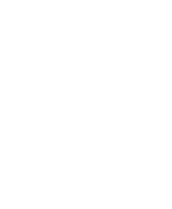 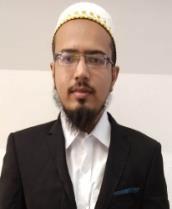 To join a progressive organization, grab opportunities to learn new technologies, accept latest and higher responsibilities and thereby enhance and sharpen creative and analytical skills of mine, for the benefit of the organization.Work ExperienceDesignation: Jr site engineer.Project: G+11, 6 wing residential building construction.Company: Pyramid Infrastructure.(PUNE/MAHARASTRA-INDIA)Duration: June 2018 – May 2019Responsibilities:Technical supervision of ongoing civil work.Coordination between different contractor and agencies to maintain the project speed.Work out the requirement of different material in advance.Check material received and prepare quality check.Prepare and submit monthly consumption report, daily progress report.Maintain checklist of all agency and for preparing bill.Collect the drawings from the architect/structural consultant.Making schedule of work agencies for completion of given task by project engineer.Survey work for development work using auto level.Personal QualitiesAbility to work with a team of dedicated professionals for achieving the deadlines for the execution of work. Can take initiative and work under pressure, and can manage, organize and motivate team with Unity and Discipline.Strong Supervisory, decision-making, time management & coordination skills Excellent Planning, cost accounting, inventory managing capabilities. Strong Technical understanding, Troubleshooting & Problem solving skills.COMPUTER SKILL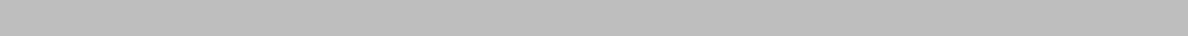 Successfully completed course in AUTO-CAD 2D, REVIT and M.S. OFFICEWORK	EXPERIENCE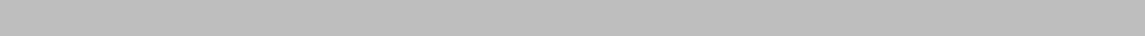 I took 6 month experience of site supervision at residential building construction  (INTERNSHIP).I have knowledge of bar bending schedule, quantity survey, quality control, auto level.EDUCATIONAL QUALIFICATION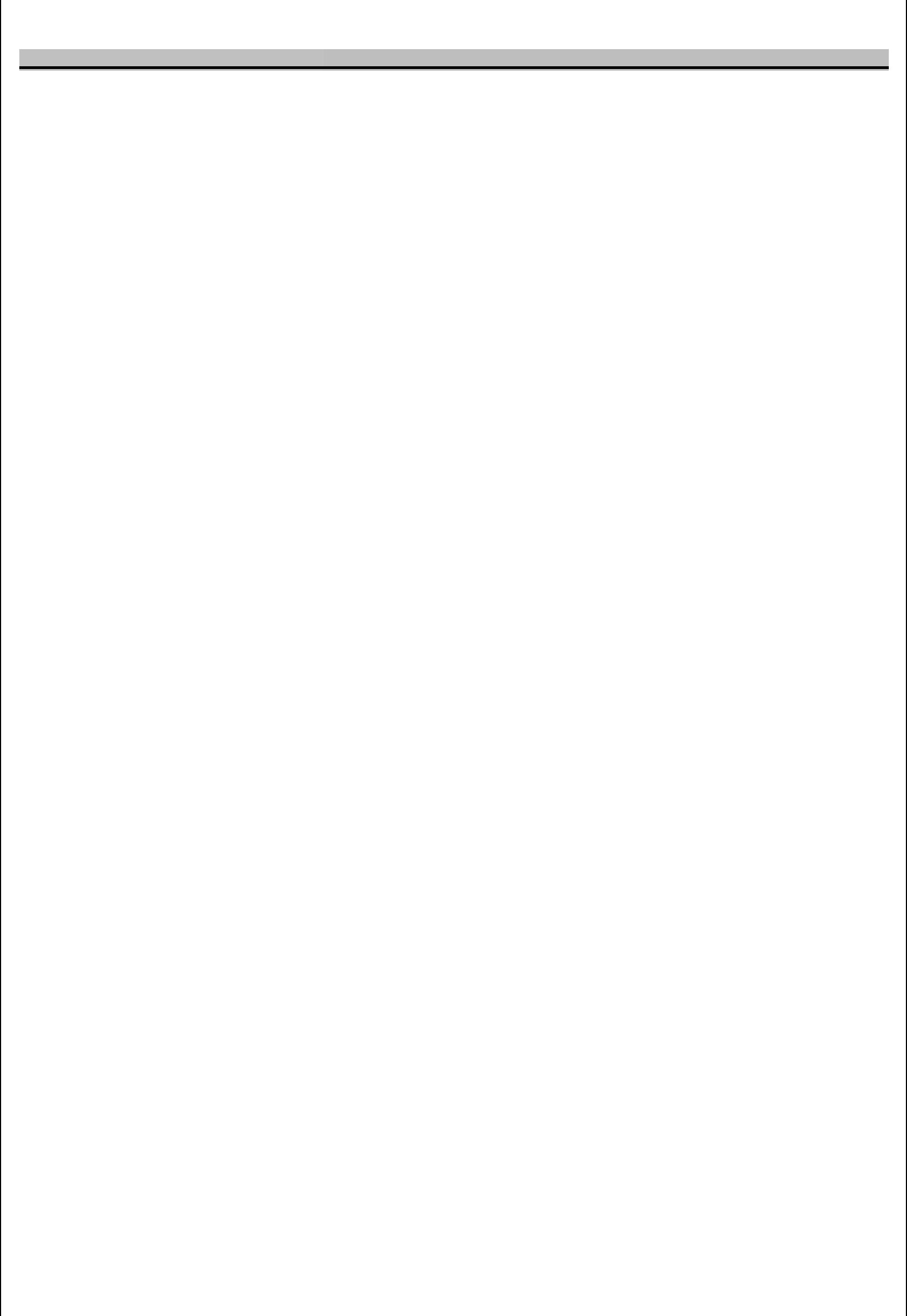 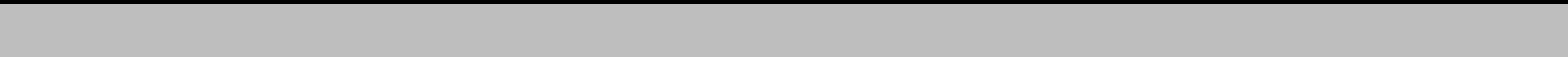 B.E., H.S.C AND S.S.CVISTS AND ACEDEMICS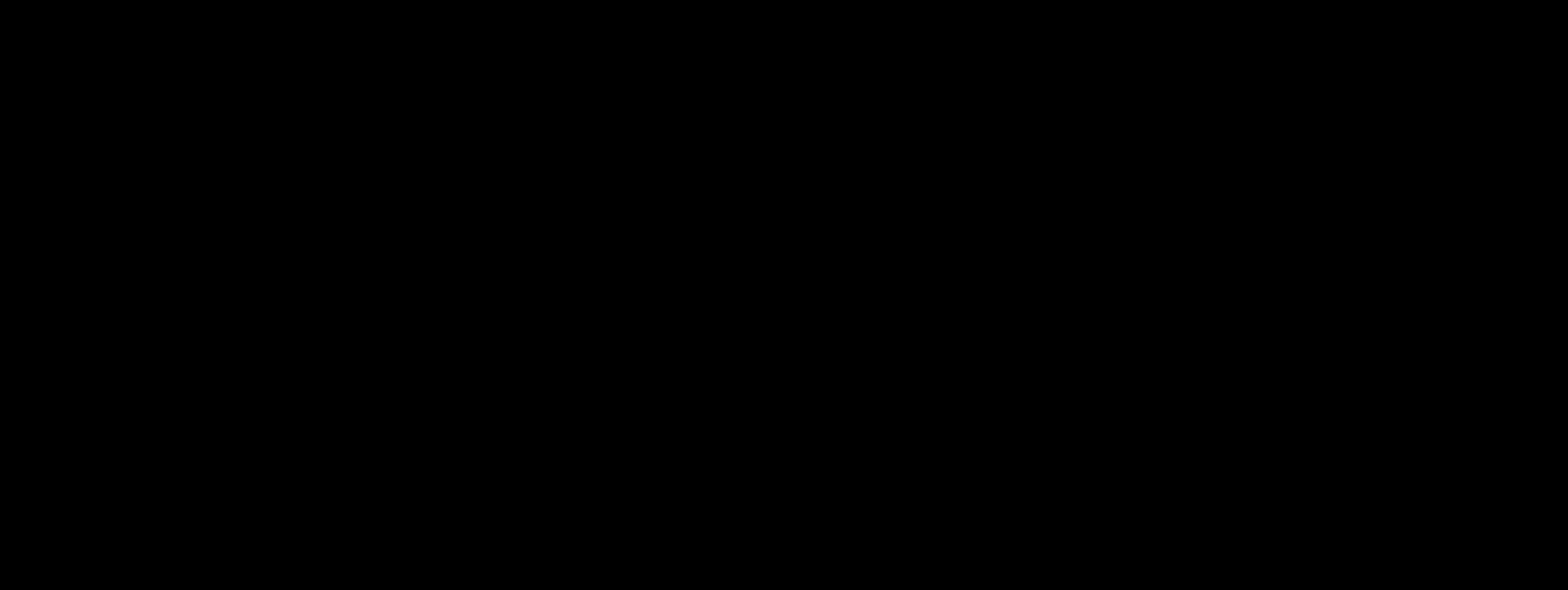 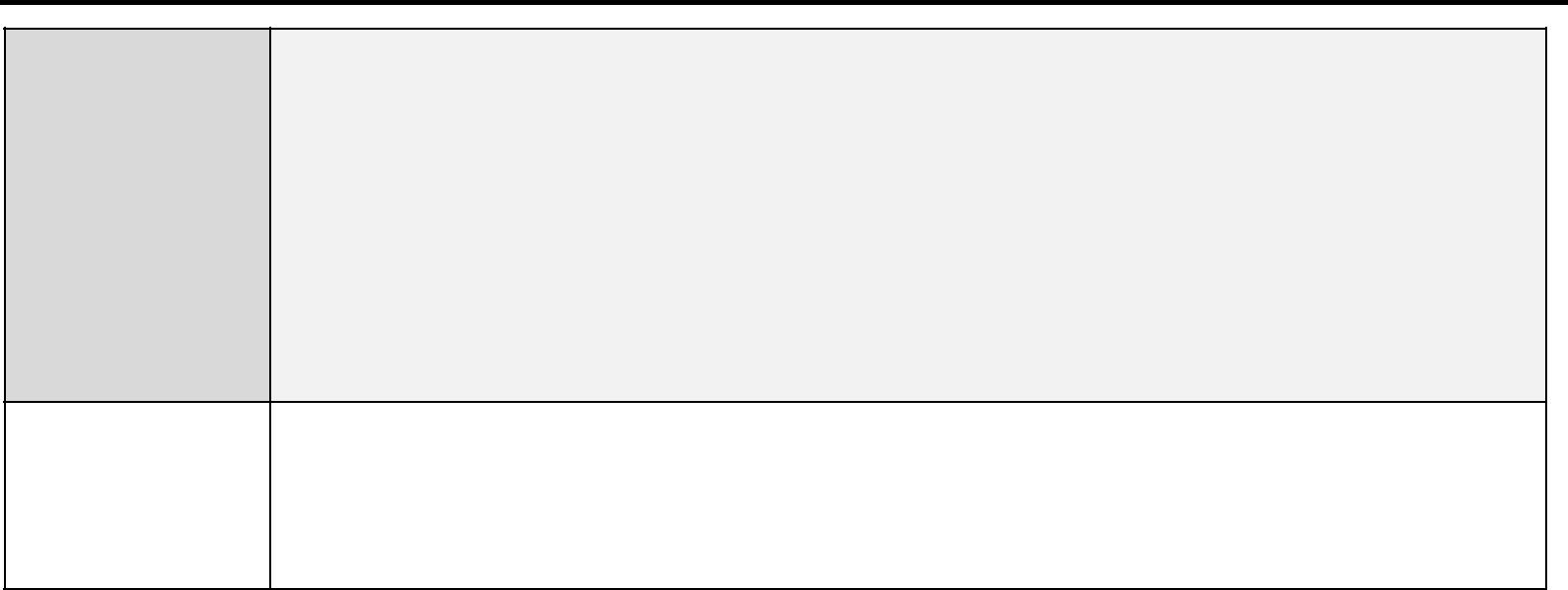 Gandhi Kutir Bridge site(Gandhinagar) .IndustrialPavagadh for Contour survey.VisitsGERI, Vadodara.National Railway Training Institute,VadodaraSardar sarover DamMOHAMMED  TAHERB.E CIVIL ENGINEERB.E CIVIL ENGINEERTaher-392205@2freemail.com CAREER OBJECTIVELEVELCOLLEGE/UNIVERSITY/YEARCPI/CLASSSCHOOLBOARDPERCENTAGEB.E.GEC8.03(Aggregate)DISTINCTION(CIVIL)GECG.T.U2018(CIVIL)GODHRAG.T.U2018(CIVIL)GODHRAG.T.U20188.41 (Final sem)DISTINCTION(CIVIL)GODHRA8.41 (Final sem)DISTINCTIONGODHRA8.41 (Final sem)DISTINCTIONH.S.CSAIFIYAHGUJARAT201475%DISTINCTIONH.S.CMADRASABOARD201475%DISTINCTIONMADRASABOARDS.S.CM.S.BI.C.S.E201286.43%DISTINCTIONAcademic1.LOW COST CONSTRUCTION MATERIAL AND TECHNIQUEAcademic2.BIO-TOILETProjects2.BIO-TOILETProjectsPERSONAL PROFILEPERSONAL PROFILE______Date of BirthDate of Birth:08th September, 199508th September, 1995SexSex:MaleMaleNationalityNationality:IndianIndianMarital statusMarital status:SingleSingleLinguistic AbilityLinguistic Ability:English, Hindi, Urdu, Gujarati.English, Hindi, Urdu, Gujarati.HobbiesHobbies:Travelling, exploring and playing table tennisTravelling, exploring and playing table tennis